Misyon Temelli Öğrenme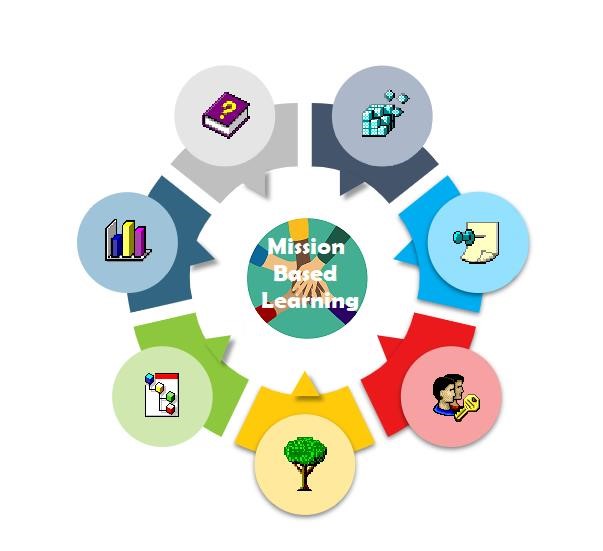 Okul RehberiOkulunuzda öğrenci misyonlarını nasıl uygulayabilirsiniz?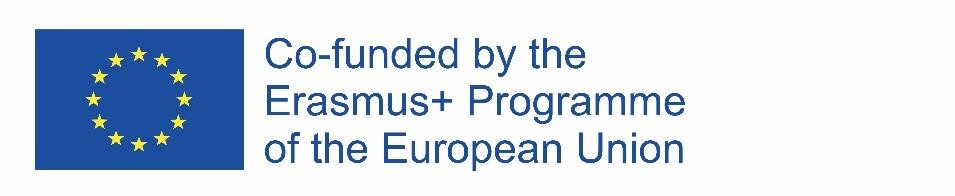 Giriş  Bu Kılavuz Hakkında Bu okul rehberi, okullarında öğrenci liderliğindeki değişim projelerini ('misyonlar') tüm okul müfredatını aksatmadan nasıl destekleyebilecekleri konusunda tavsiyelerde bulunmak üzere öğretmenler ve okul liderleri için hazırlanmıştır. Bu rehber materyal, öğrencilerin 'misyon temelli öğrenimlerinin' kendileri üzerindeki etkisini açıkladıkları proje videomuzla desteklenmektedir.  Bu kısa giriş bölümünü beş bölüm daha takip etmektedir:  Bölüm 2: Öğrenci liderliğindeki misyonların faydaları (s.3)Bölüm 3: Görevlerin adım adım uygulanması (s.6)Bölüm 4: Öğrenci liderliğindeki görevleri kolaylaştırmak: öğretmenin rolü (s.8)Bölüm 5: Uluslararası boyut (s.10)Bölüm 6: Uzun vadede ivmenin korunması (s.11)Neden misyon temelli öğrenme?Ekonomik ve çevresel zorluklar gençleri büyük ama bilinmez bir değişim beklentisiyle karşı karşıya bırakmaktadır. Bu durum güçsüzlük ve endişe duygularına yol açabilir, dolayısıyla birçok gencin ruh sağlığıyla ilgili sorunlar yaşaması şaşırtıcı değildir. Ortaokul öğrencilerinin hayatlarına genellikle akademik çalışmaları ve sınavları hakimdir ve toplumsal değişimi kendi başlarına etkilemek veya eylemliliklerini geliştirmek için çok az fırsatları vardır. Buna rağmen, gençlerin okuldan ayrıldıkları anda vatandaş olarak tam anlamıyla katılım göstermeye hazır olmaları beklenmektedir.İşte bu durum, beş ülkedeki ortaokul öğrencileriyle birlikte çalışarak, kendi toplumlarında kendi değişim misyonlarını yürütmelerine yardımcı olmak ve nihai amaç olarak da eylemlilik duygularını geliştirmek üzere 'Misyon Temelli Öğrenme' (MBL) adlı projemizi başlatmıştır.  Bu projenin temelini oluşturan kavram 'eylem yetkinliği'dir. Eylem yetkinliğine sahip olmak, belirli bir konuda harekete geçmek için gerekli beceri, bilgi, özgüven ve motivasyona sahip olduğumuz anlamına gelir. 'Eylem' terimi, onu diğer tüm faaliyetlerin üzerine çıkaran çok özel bir anlama sahiptir; karşılanması gereken iki kriter vardır:  (1) öğrenciler ne yapacaklarına kendileri karar verir (öğretmen değil) (2) faaliyet değişim yaratmayı amaçlamalıdır.Bu iki kriterden herhangi biri karşılanmazsa, faaliyet yine de eğitimsel değere sahip olabilir ancak bir eylem değildir. Proje partnerleri Ek 1’de listelenmiştir.Daha fazla bilgi için ziyaret ediniz: http://missions4change.org  Öğrenci liderliğindeki görevlerin faydaları Misyon temelli öğrenme hala çoğu okulda yaygın değildir; bu bölüm okulların neden bu yaklaşımı benimsemek isteyebileceklerini ortaya koymaktadır.Okul İçin FaydalarıBu yaklaşımdan kazançlı çıkanlar sadece öğrenciler değildir. MBL projesinde yer alan okul liderleri ve öğretmenler şunları belirtmiştir:  Başkalarıyla çalışmak, öğrencileri desteklemek için yapmamız gereken bir şey, ayrıca öğrencilerimiz kendileri de birçok bağlantı kuruyor - bu da yerel olarak yeni bilgiler üretiyorYerel etkinliklere ve diğer faaliyetlere öncülük etmek veya bunlarla işbirliği yapmak okulun rolünü genişletirÖğrencilerimiz bu dış bağlantılara sahip olmayı motive edici buluyorToplumdaki çalışmalarımız diğer okullara örnek teşkil etmektedir - aynı zamanda bir değişim kaynağı da olabilir:Tüm bunlar bir aidiyet duygusu yaratıyor ya da bu öğretmenin ifadesiyle:Öğrenci Öğrenimi Üzerindeki EtkileriBölüm 1'de eylem yetkinliği kavramını tartıştık; MBL projesinde öğrenciler tarafından sağlanan kanıtlardan yola çıkarak bunu aşağıdaki yetkinlikler listesine daha da ayrıştırdık:İletişim - sözlü, yazılı, yüz yüze ve çevrimiçi; ayrıca veri seçme, yorumlama, analiz etme ve sunmaÖzgüven - daha öz-yönelimli ve uyarlanabilir olmak "Öğrenciler kendi seslerini buluyor ve çalışmalarından gurur duymayı öğreniyor." (Litvanyalı öğretmen)Güçlendirme - öğrenciler kendi misyonlarını sahiplenir, ilerlemelerini ve başarılarını yansıtır ve kutlarlarİşbirliği-başkalarıyla çalışmak; takım çalışmasıİşbirliği - yerel toplumu, ebeveynleri dahil etmek, fikirleri paylaşmakMerak - kendi kendine öğrenmeyi öğrenmek; öğrenciler meraklarını keşfeder, sorular sorar ve öğrenmeye karşı yeni bir sevgi oluştururlarKatkı - toplumlarına yardım edebilen ve yardım etmeye istekliBağlantılar - sistemik düşünme; müfredat gerçek dünya ve onun sorunları ve gereksinimleri ile bağlantılı hale gelir; proje tabanlı faaliyetleri ve girişimcilik faaliyetlerini entegre ederEleştirellik - ve problem çözme; öğrenciler problemlere eleştirel düşünme merceğiyle bakmayı, sorular sormayı ve görevleri için olası çözümler üretmeyi öğrenirler.Bağlılık – öğrenme motivasyonu Proje yönetimi - öğrenciler ödevlerini nasıl daha verimli yöneteceklerini öğrenirlerÖğrenciler okuldaki örgün eğitimlerinin değerini görürler ve bunu projede uygularlar (örn. resmi mektup yazma)Bu öğrenciler üzerlerindeki etkiyi çok iyi özetlemişlerdir:Öğretmenler üzerindeki etkileri Bu yaklaşımla öğrenme sadece öğrencilerle sınırlı kalmamaktadır. MBL projesinde çalışan öğretmenler, diğer hususların yanı sıra, kendilerine aşağıdaki faydaları sağladıklarını bildirmişlerdir:Sürekli mesleki gelişim için teşvikYerel ve uluslararası karşılaşmalardan öğrenmeYeni becerilerin/yetkinliklerin geliştirilmesi - dijital, iletişim, işbirliği vb.Öğretmen rollerinin yeniden yönlendirilmesi - bu, öğrencilerle ilişkilerin derinleştirilmesini içerir: Değişim ajanları ve eğitim liderleri olarak yerel tanınırlıkYıkıcı uygulamalar, işi taze tutmak ve bizi düşündürmekTükenmişliği önlemeGörevlerin adım adım uygulanması Bu bölüm, bu yaklaşımı kullanmak isteyenler için adım adım bir kılavuz sunmaktadır.Adım 1: Zamanı belirleyin Öğretmen ve öğrencilere yeterli zaman ayrılmasını sağlamak için okul yönetiminin desteği kritik önem taşımaktadır. Öğrencilerin (ve öğretmenlerin) görevler üzerinde ne zaman çalışacaklarına ve bunun her hafta aynı saatte mi olacağına yoksa tek bir dersin etkilenmemesi için zaman çizelgesinde mi hareket etmesi gerektiğine karar verin. Projenin süresini kararlaştırın. Öğrenciler izin verilen süreye göre kendilerini organize edeceklerdir ancak ilk etapta en az 10-12 hafta izin verilmelidir.Adım 2: Öğretmenlerin katılımını sağlayın Öğretmenlere, öğrenci liderliğindeki misyonları desteklemenin kendileri için ne anlama geldiğini düşünmeleri için zaman tanıyın ve tartışmaları ve işbirliği yapmaları için onlara zaman verin. Öğretmenlerin ayrıca bir öğretmenden ziyade bir rehber veya kolaylaştırıcı olmayı öğrenme konusunda da hazırlıklı olmaları gerekir (bkz. aşağıdaki 4. Bölüm).Adım 3: Öğrencileri hayal kurmaya davet edin  Öğrencilere birlikte çalışmaları için zaman ve alan tanımak önemlidir. Geri çekilin - kendi fikirlerini bulmalarına izin verin. Eylem yeterliliği için iki kriteri unutmayın (1) fikir öğrencilerden gelmeli ve (2) proje/misyon bir tür değişim yaratmayı hedeflemelidir.Adım 4:Ailelerin katılımı sağlayın Öğrencilerin aileleri ve bakıcıları da destekleyici olmalıdır çünkü (a) öğrenciler normal okul gününün veya ev ödevleri için ayrılan sürenin çok ötesinde bir zaman diliminde projeleri üzerinde çalışmaya başlayabilirler ve (b) aileler genellikle bağlantılar ve pratik yardım ve tavsiyeler açısından değerli bir kaynaktır. Adım 5:Yerel toplumu uygun şekilde dahil edin  Bu yüz yüze ya da sosyal medya aracılığıyla yapılabilir. Öğrenciler tarafından seçilen konuya bağlı olarak, projelerini ayrıntılı olarak tanımlamadan önce yerel olarak çeşitli kişi ve kuruluşlarla işbirliği yapmaları gerekecektir. Öğretmenler, istendiğinde bağlantıların kurulmasına yardımcı olmak ve aynı zamanda okul, aile ve toplum arasındaki ilişkilerin geliştirilmesini teşvik etmek için hazır olmalıdır. Adım 6: Araştırın  Toplumdaki ihtiyaçları belirleyin ve projenin amaçlarını formüle edin.  Sonraki adımları birlikte tartışın ancak karar alma sürecinde öğrencilerin sesinin önemli olduğundan emin olun; öğrencileri paylaşmaya ve işbirliği yapmaya teşvik edin.Araştırma büyük ölçüde misyondur; öğrencilerin seçtikleri misyonla ilgili olarak buldukları şey, hedefleri olarak tanımladıkları şeyin tam olarak ne olduğunu belirleyecektir.Adım 7:İletişim kurun  Öğrenciler projeyi yürütürken yerel toplumu, ebeveynleri ve diğerlerini içeren aktif bir işbirliğine ihtiyaç duyulacaktır. Öğretmenler arasında, ailelerle ve yerel kurumlarla iletişimi devam ettirin - öğrenciler genellikle sosyal medya söz konusu olduğunda uzman olduklarını kanıtlarlar. Adım 8:Sonuçları kutlayın Bir etkinlik düzenleyin. Projeyi ve öğrenilenleri duyurun; katılan herkese, özellikle yardımcı olmayanlara bile teşekkür edin - ama bir dahaki sefere onları da dahil etmek istersiniz!  Öğrenci liderliğindeki görevleri kolaylaştırmak:öğretmenin rolü İlk ilke: Geri çekilin! Bu, en kritik becerilerden biridir ve bu nedenle personel arasında kapasite geliştirme için önemli bir odak noktasıdır; bununla birlikte, bunun çoğu deneyim yoluyla öğrenilecektir.   Açık talimatlar vermek için doğru zaman ve öğrencilerin işleri kendi başlarına halletmeleri için ne zaman bırakılacağı konusunda sabit bir kural olamaz. Bu, öğrencilerin projelerinde ulaştıkları noktaya, öğrencilerin kendilerine, okul içindeki kültüre ve ülkenizdeki eğitim sisteminin daha geniş beklentilerine bağlı olarak değişecektir.Genel olarak öğretmenler, öğrencilerin kendiliğinden fikir üretebildiklerini ancak çok fazla talimat verildiğinde pasifleşebildiklerini belirtmişlerdir. Bundan kaçınmak için şunları yaptığınızdan emin olun:öğrencilere birlikte çalışmaları için zaman ve alan tanımaya özen gösteringeri adım atın - kendi fikirlerini/çözümlerini geliştirmelerine izin verin'hataları' öğrenme fırsatları olarak görün Kural olarak, bir proje başladıktan sonra ek destek istenmesini bekleyin - üstte değil, altta olunAma çok geriye değil…. Temel kuralları belirleyin: Temel kuralları belirleyin: Bu liste Litvanya'daki MBL ortağımız tarafından önerilmiştir:  Yüksek Beklentiler BelirleyinBir Proje Rutini OluşturunGörevler ilerledikçe bilgi edinerek sürekli büyümekHer katılımcıyı önemsediğinizi gösterinYardıma ve desteğe hazır olunKolaylaştırın: Bölüm 3'te tartışıldığı gibi, öğretmenler arasında konuşmayı sürdürmek ve sonraki adımları birlikte tartışmak önemlidir. Bunların olumlu bir şekilde gelişmeye devam etmesini sağlamak için topluluk temaslarını ve aile ilişkilerini izlemeyi unutmayın  Bağlantılar kurun: Öğrenciler projelerini yaparken müfredatın dışında düşünebilir ve çalışabilirler, ancak misyona kendi duygusal katılımları ile daha geniş okul müfredatı arasında bağlantı kurmaya teşvik edilmelidirler. MBL projesindeki tüm öğretmenler çok şey öğrendi ve öğrencileriyle ilişkileri açısından da büyük ödüller elde etti. Tüm süreci değerlendiren bu öğretmen, öğrenci liderliğindeki misyonları desteklemeye çalışan herhangi bir meslektaşına neler tavsiye edeceğini sıraladı:  Uluslararası boyut Bu, öğrencilerin kendi yaşamları ile başka yerlerde yaşayan öğrencilerin yaşamları arasındaki benzerlikleri fark etmelerine yardımcı olmak başta olmak üzere çeşitli nedenlerle önemlidir. Hepimizin nasıl ortak sorunlarla karşı karşıya olduğunu gösterirken aynı zamanda çözümleri paylaşmak veya sınırların ötesinde dayanışma bulmak gibi umut kaynakları oluşturmamızı sağlayabilir.Pratik/akademik düzeyde, uluslararası işbirliği, öğrencilerin başka dilleri paylaşmadığı durumlarda, genellikle İngilizce olmak üzere yabancı bir dili geliştirmek için özgün bir motivasyon sağlar. 2-4-8s yaklaşımı Bu, COVID-19 salgını nedeniyle öğrencilerin birbirleriyle tanışmakta yaşadıkları zorlukların üstesinden gelmek için proje tarafından geliştirilen bir yaklaşımdır.  Aynı zamanda uluslararası düzeyde başlamak için de yararlı bir yöntemdir.Süreç, kendi okullarında birlikte çalışan öğrenci çiftleriyle başlar; çünkü birlikte, başka bir ülkeden öğrencilerle iletişim kurma cesaretine ve motivasyonuna sahip olma olasılıkları çok daha yüksektir.Çiftler daha sonra başka bir ülkedeki ortak okuldaki bir çiftle bağlantı kurar. Bunun nasıl daha da geliştirilebileceğine dair bir açıklama (birlikte çalışan sekiz öğrenciden oluşan ekiplere kadar) Ek 2'de verilmiştir. Bu uygulama hayata geçirildiğinde, öğrenciler sekizer kişilik gruplar halinde çalışmaya başlayana kadar yaklaşımın çok iyi işlediğini belirtmek gerekir. Bazı durumlarda, özellikle de 12-14 yaşlarındaki daha küçük öğrencilerin dahil olduğu durumlarda bunu yönetmek zorlaşmıştır.  Yaklaşımın uzun vadede sürdürülmesi Bu bölümde ilk görevler tamamlandıktan sonra ivmenin korunması ele alınmaktadır. Bu rehberin geri kalanında olduğu gibi, proje ortaklarının deneyim ve tanıklıklarından yararlanılmıştır.Öneri 1: Öğrencilerin görevlerini sergileyin Bu, Adım 8'in devamı niteliğindedir (bkz. Bölüm 3). Okul, halka açık etkinlikler düzenleyerek ve bunları basılı ve çevrimiçi olarak yayınlayarak öğrencilerinin başarılarını ve öğrendiklerini gösterebilir. Bu şekilde, katılan herkes daha geniş okul topluluğu, veliler, yerel yetkililer ve diğer kuruluşlar tarafından tanınacaktır. Okul yönetimi ayrıca proje yaklaşımıyla ilgili öğrenilenleri okuldaki bir dizi diğer konu lideriyle paylaşmak isteyebilir.Bu, yardımcı olan herkese 'teşekkür' etmenin önemli bir yoludur ve muhtemelen tekrar yardımcı olmak istemelerini sağlayacaktır. Gelecekte öğrenci liderliğindeki misyonları desteklemeye dahil olmasını istediğiniz kişileri hedeflemek de iyi bir fikirdir. Bu şekilde, okul giderek büyüyen bir irtibat ve destek ağı veri tabanı oluşturabilir.  Öneri 2:Gözden geçirin ve ileriyi planlayınSonraki projelere uygulanabilecek başarılı, etkili eğitim uygulamalarını belirlemek amacıyla yerel olarak başlatılan eylem ve stratejileri gözden geçirin. Genellikle projeler, projenin başlangıcındaki durumu gösteren bir referans noktası ile başlar; örneğin atık miktarı, okul çevresindeki doğa açısından zengin habitat, fonların mevcudiyeti, projeye dahil olan kişi sayısı. Bu verilerdeki herhangi bir değişiklik, faydalı bir etki ölçüsü sağlayabilir.  Misyonların külfetli eklentiler olarak hareket etmek yerine mevcut okul ve ulusal müfredatı destekleyebileceği ve tamamlayabileceği yolları vurguladığınızdan emin olun. Öneri 3:Gelecekteki projelere giden yollar oluşturunMBL projesinin en etkileyici - ve öngörülemeyen - sonucu, öğrencilerin öğrendiklerini kendilerinden sonraki yıllarda gelecek nesil öğrencilere aktarmaya hazır olmalarıydı. Proje becerilerinin ve öğrenmenin bir sonraki sınıfa aktarılması öğretmenler tarafından yapılabilir ancak öğrencilerin kendileri tarafından yapıldığında çok daha etkileyicidir. Hikayelerini ve heyecanlarını paylaşmanın yanı sıra bu, öğrenmelerini pekiştirmenin mükemmel bir yoludur. Daha resmi olarak, deneyimli öğrenciler yeni neslin akıl hocaları olabilirken, öğretmenler de genç öğrencilerle çalışarak onların iletişim ve dijital becerilerini gelecekteki misyon temelli öğrenime hazır hale getirebilirlerEk 1: Misyon Temelli Öğrenme proje ortakları Uygulama Ortakları Bauskas Pilsetas Pamatskola, Letonya Colegiul National Fratii Buzesti, Romanya Elazig Doga Anadolu Lisesi, Turkiye Institut de Vilafant, İspanya Pasvalio Levens pagrindine mokykla, Litvanya St.Pallotti Primary School, Cracow, PolonyaSue Ryder School, Poland, Niepolomice, PolonyaBilgi Ortakları  Jagiellonian Üniversitesi, Krakow, Polonya Easten Finland Üniversitesi, Joensuu  Gloucestershire Üniversitesi, Cheltenham, Birleşik Krallık (Proje Koordinatörü) Working with Europe, Barselona, İspanyaEk 2: Uzaktan öğrenci momentumu ve motivasyonu oluşturma (2-4-8 yaklaşımı)Burada, bir dizi proje sunumuna kadar uzanan bir tür mektup arkadaşı ilişkisi içinde birlikte çalışan küçük ekiplere dayanan bir yaklaşım söz konusudur.Aynı okuldan/sınıftan iki öğrenci küçük bir ekip oluşturur, buna 'T2' diyebiliriz. İdeal olarak bir T2 iki öğrenciden oluşur ancak sayılar bunu gerektiriyorsa üç de olabilir. Ünitenin etkili olabilmesi için her bir T1'in üyeleri birbirlerine aşina ve rahat hissetmelidir.  Her T2 farklı bir ülkeden başka bir T2 ile takım oluşturacaktır. İki T2 bir 'T4' oluşturur (bunlar çalışma başlıklarıdır - bu ekiplere kendi isimlerinizi verebilirsiniz). Öğretmenlerin T2'lerin seçilmesinde ve diğer ülkelerden T2'lerle ilk çevrimiçi toplantıları ayarlamalarına yardımcı olmalarında yer almaları gerekecektir. Eğer bu konuda rahat değillerse ilk başta görüntülü görüşme kullanmalarına gerek yoktur.  Her T4, bazı talimatların rehberliğinde çevrimiçi bir toplantı düzenler. Talimatlar, T4'ten önemsedikleri ve kendileri için önemli olan bir tema seçmelerini ister. Kendilerine bazı örnek temalar verilebilir (örneğin evsizlik, yalnızlık, mülteciler, ruh sağlığı, aile geçmişleri, iklim değişikliği). Bu önerilerden birini kullanabilirler ancak kendi temalarını oluşturmaları teşvik edilir.  T4'ün görevi seçtikleri temayı araştırmaktır. Eğer isterlerse standart soruları kullanabilirler: Kim? Ne? Ne zaman? Nerede? Nasıl? & Neden? Bu görevi tamamlamak için bir aylık bir süreleri vardır (bir ay sadece bir öneridir, süre müzakere edilebilir). T2'ler bu süre zarfında istedikleri sıklıkta iletişim kurabilirler.Bir ay sonra, T4 üyeleri öğrendiklerini paylaşmak üzere çevrimiçi olarak bir araya gelir. Daha sonra: Durumla ilgili neleri değiştirmek istediklerini tartışırlarNeleri değiştirebileceklerini düşündüklerini, yani 'Sonraki Adımlarını' düşününBaşka bir T4 ile paylaşmak üzere kısa bir sunum hazırlayın.T4 daha sonra başka bir ülkedeki başka bir T4 ile bağlantı kurar. Bu daha büyük ekip (en az sekiz üyeli) artık bir 'T8'dir. Öğretmenlerin hangi T4'leri bu şekilde bir araya getireceklerini seçmek için birbirleriyle iletişim kurmaları gerekecektir.T8'ler çevrimiçi olarak toplanır. T4'lerden biri araştırmalarını ve önerdikleri Sonraki Adımları sunar. Diğer T4 şunları yapmalıdır:Dinleyin  Sorular sorun  Sunum yapanlara Sonraki Adımlarını eyleme geçirmeleri için meydan okuyun; bu, Sonraki Adımları yeniden düşünmek için bir fırsattır.  Sekiz öğrencinin de ilk T4'ün başarması gereken bazı gerçekçi hedefler (son tarihleriyle birlikte) üzerinde anlaşması gerekecektir.T4'ler daha sonra rolleri değiştirir; yine zorlandıktan sonra diğer T4 kendi Sonraki Adımlarını kabul eder.İki T4 daha sonra fikirlerini eyleme geçirmek için çalışır.Kararlaştırılan bir sürenin (bir ay?) ardından T8 tekrar çevrimiçi olarak toplanır, T4'lerin her biri yaptıklarını sunar. Birbirlerinin sunumlarını izledikten sonra deneyimlerini tartışırlar ve kısa bir sunum hazırlarlar:  Araştırmak için seçtikleri temalar (sadece ana hatlarıyla)Herkesin üzerinde anlaştığı hedefler (ve bu hedeflere ulaşıp ulaşmadıkları)Değişim yaratırken karşılaştıkları zorluklarDaha sonra değişimin gerçekleşmesine yardımcı olan şeyler - ve/veya insanlar.Her T8 daha sonra bir sonraki tüm proje toplantısında sunumlarını paylaşmaya hazırlanır.